ПРО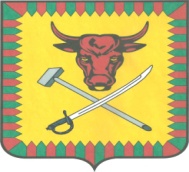 РАСПОРЯЖЕНИЕАдминистрации муниципального района “Читинский район”________________________________________________________от «30» мая 2019 г.                                                                      № 440-Р      «Об утверждении конкурсной документации по проведению открытого конкурса на право получения свидетельства об осуществлении перевозок по межмуниципальному маршруту регулярных перевозок № 125-А «г.Чита - с.Новая Кука»В соответствии с Федеральным законом № 220-ФЗ «Об организации регулярных перевозок пассажиров и багажа автомобильным транспортом и городским наземным электрическим транспортом в Российской Федерации и о внесении изменений в отдельные законодательные акты Российской Федерации от 13 июля 2015г.», Законом Забайкальского края от 18 декабря 2009 года № 312-ЗЗК «Об организации транспортного обслуживания населения на маршрутах пригородного и межмуниципального сообщения на территории Забайкальского края», Законом Забайкальского края от 19 декабря 2016 № 1426-ЗЗК «О наделении органов местного самоуправления муниципальных районов «Агинский район», «Петровск-Забайкальский район» и «Читинский район» в Забайкальском крае отдельными государственными полномочиями в сфере организации транспортного обслуживания населения автомобильным транспортом в межмуниципальном сообщении» органы самоуправления муниципальных районов «Агинский район», «Петровск-Забайкальский район» и «Читинский район» в Забайкальском крае наделены отдельными государственными полномочиями в сфере организации транспортного обслуживания населения автомобильным транспортом в межмуниципальном сообщении в части организации регулярных перевозок пассажиров и багажа автомобильным транспортом, Уставом муниципального района «Читинский район», в целях транспортного обслуживания населения муниципального района «Читинский район», Решением совета депутатов муниципального района «Читинский район» №87 от 22.03.2019г «Об утверждении порядка установления, изменения, отмены маршрутов регулярных перевозок автомобильным транспортом в муниципальном сообщении в границах сельских поселений, двух и более  поселений муниципального района «Читинский район» и в межмуниципальном сообщении между муниципальным районом «Читинский район» и городским округом «Город Чита» в Читинском районе Забайкальского края (в том числе порядок рассмотрения заявлений юридических лиц, индивидуальных предпринимателей, участников договора простого товарищества об установлении, изменении либо отмене данных маршрутов, а также основания для отказа в установлении либо изменении данных маршрутов, оснований для отмены данных маршрутов)»:Утвердить конкурсную документацию по проведению открытого конкурса на право получения свидетельства об осуществлении перевозок по межмуниципальному маршруту регулярных перевозок     № 125-А «г.Чита -    с.Новая Кука». Утвердить состав конкурсной комиссии по проведению открытого конкурса на право получения свидетельства об осуществлении перевозок по межмуниципальному маршруту регулярных № 125-А «г.Чита - с.Новая Кука»Провести открытый конкурс на право получения свидетельства об              осуществлении перевозок по межмуниципальному маршруту регулярных      перевозок № 125-А «г.Чита - с.Новая Кука»Контроль за исполнением настоящего распоряжения возложить на первого заместителя Главы муниципального района «Читинский район» К.А. Куприянову.Глава муниципального района «Читинский район»                                                                           В.А. ЗахаровЛИСТ СОГЛАСОВАНИЯВид акта: Проект распоряжения «Об утверждении конкурсной документации по проведению открытого конкурса на право получения свидетельства об осуществлении перевозок по межмуниципальному маршруту регулярных      перевозок № 125-А «г.Чита - с.Новая Кука».ЗАВИЗИРОВАЛИ№ п/пДолжность работников, завизировавших проектФамилия и инициалыПодписьДата визирования1Управляющий делами Главы муниципального района «Читинский район»Холмогоров В.А.2И.о. начальника Управления по развитию инфраструктуры ЖКК администрации муниципального района «Читинский район»Назаров С.В.3Начальник отдела транспорта, дорожного хозяйства и связи администрации муниципального района «Читинский район»Труфанов Е.П.